ATA DE CONCLUSÃO DE ESTÁGIO SUPERVISIONADODeclaro que o discente _________________________________________________, matrícula ____________________, realizou o Estágio Supervisionado obrigatório, tendo sido considerado APROVADO com nota final ______________.  Informo que uma versão em formato pdf do Relatório de Estágio Supervisionado obrigatório, será encaminhada à Coordenadoria do Curso de Engenharia de Produção até 2 (dois) dias úteis.  São João del-Rei, ____ de_______ de 20__Prof Orientador: ______________________________________________________Assinatura:___________________________________________________________Supervisor na empresa: ________________________________________________Assinatura:___________________________________________________________Discente: ____________________________________________________________Matrícula: ____________________________________________________________Assinatura:_____________________________________________________________________________________________________________Prof. D.Sc. Robson Bruno Dutra PereiraCoordenador do Curso de Engenharia de Produção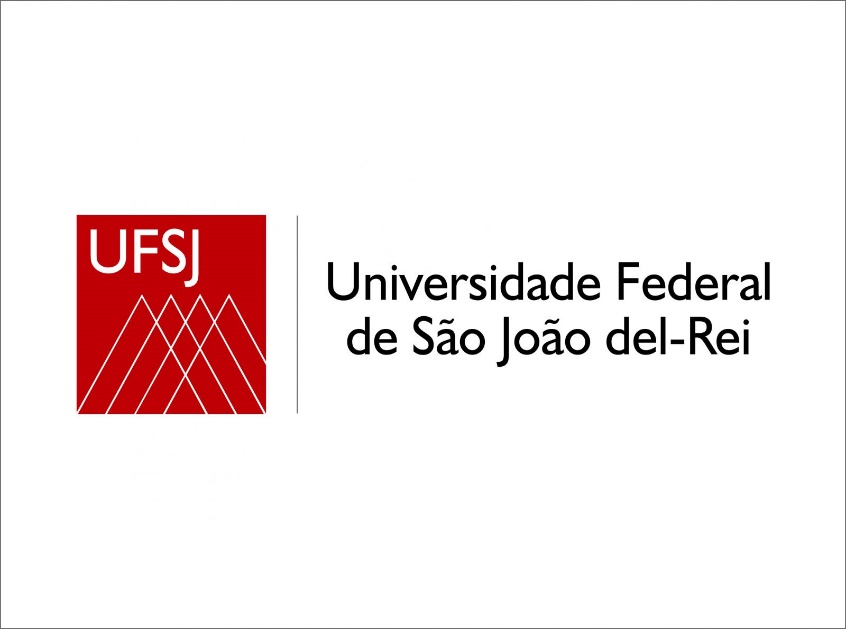 PRÓ- REITORIA DE ENSINO DE GRADUAÇÃO - PROENCOORDENADORIA DO CURSO DE ENGENHARIA DE PRODUÇÃO - COENP